Lesson 8 Practice ProblemsDifferent stores across the country sell a book for different prices. The table shows the price of the book in dollars and the number of books sold at that price.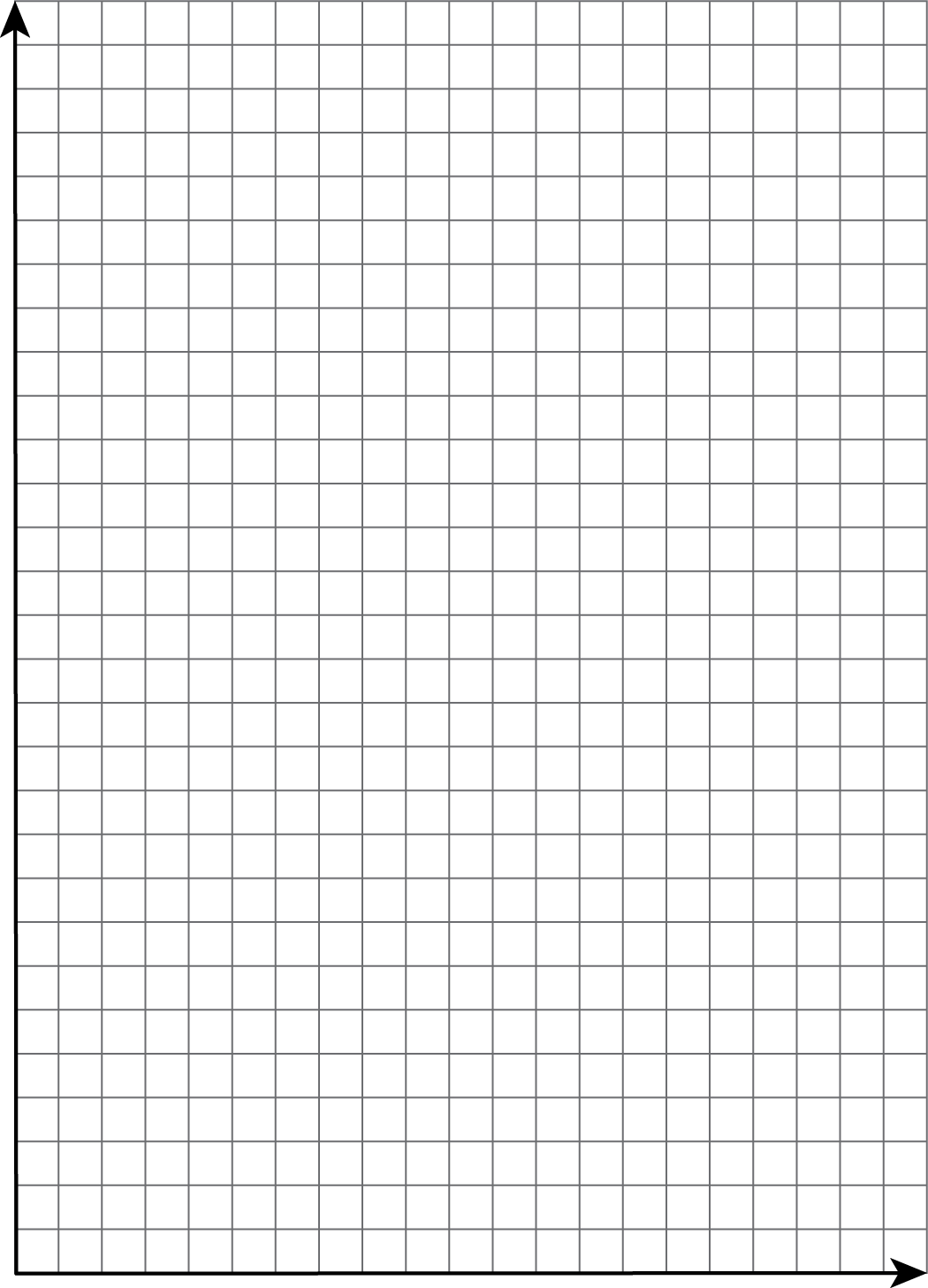 Draw a scatter plot of this data. Label the axes.Are there any outliers? Explain your reasoning.If there is a relationship between the variables, explain what it is.Remove any outliers, and draw a line that you think is a good fit for the data.Here is a scatter plot: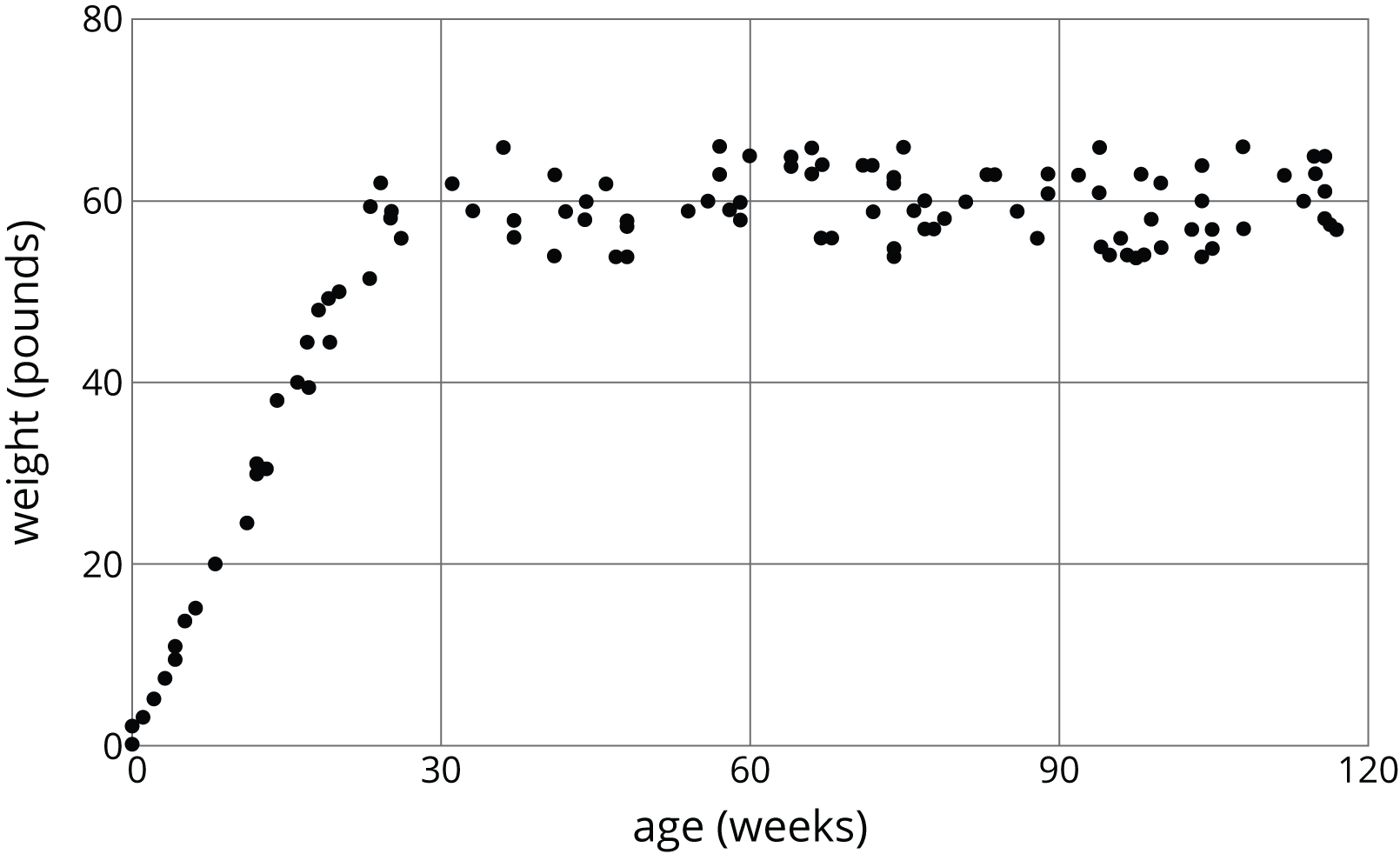 Select all the following that describe the association in the scatter plot:Linear associationNon-linear associationPositive associationNegative associationNo association(From Unit 6, Lesson 7.)Using the data in the scatter plot, what can you tell about the slope of a good model?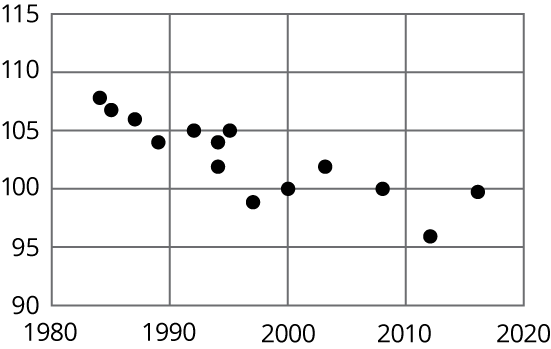 The slope is positive.The slope is zero.The slope is negative.There is no association.(From Unit 6, Lesson 6.)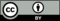 © CC BY Open Up Resources. Adaptations CC BY IM.price in dollarsnumber sold11.255310.506012.10308.45819.25709.75807.2512012379.991307.991008.7590